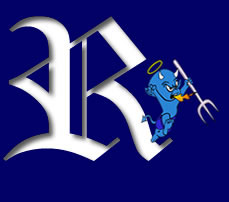 Textbooks and supplemental materialOnline textbook – Discovery EducationUser name: richmond student emailPassword: richmondStandard Based GradingStudents will be evaluated in Learning Qualities and Academics.Learning Qualities                                                  Learning Quality RubricSelf-directed learner                                   1 - ConsistentlyHomework                                                    2 - SometimesIntegrity                                                         3 – Needs ImprovementNeighborlyEngagedAcademicsAP – Advance proficientP – ProficientPP – Partially proficientNP – Not proficientSummative AssessmentsIf a student is absent on the day of a summative assessment, they are expected to make up the assessment on the day that they return to school.RetakesStudents will be allowed to retake assessments as they work towards proficiency in the Science Standards.Students are expected to have all assignments turned in before retaking assessments.It is to be understood that the retake assessment may not be in the same format as the original assessment.Formative AssessmentsAre due on the day after they are assigned unless otherwise stated.Points may be deducted for late assignmentsLate assignments will not be accepted after the summative assessment is given for that unit.AbsencesAll daily assignments are posted in my classroom and on Schoology.Students are responsible to check the assignment board after an absence and retrieve any missing work.  Students will have the same number of days they were absent to turn in missing work.Homework assigned before an absence is to be turned in upon return to school.Classroom AgreementsBe Respectful – to adults, fellow students, and school property.Be Prompt – be on time and in your seat when the bell rings.Be Prepared – have all required materials with you (pencil pouch, composition notebook, binder and textbook).Be Responsible – have your work done properly and on time.Classroom agreements are very important so that we have a safe and productive learning environment.  In case some of the rules are broken, the following step discipline plan will be implemented. A warningA minute after class and a phone call or email home.A trip to the office/lunch detentionA severe disruption will move directly to step three.PoliciesStudents must bring their planner to class every day.  It is an important organizational tool and their hallway pass.Bathroom breaks are to be taken between classes, unless it is an emergency.Cell phones are to remain in student lockers and are to be turned off.No backpacks and jackets allowed in the classroom.Students are expected to follow the Richmond Middles School Handbook at all times. Suggested Supply List 100 page notebook Dry erase markerColoring utensils Earbuds for computer workDonations/other:One box KleenexLet’s Have a Wonderful Year!!Please sign after reading and return signed page by __________________________________________.I have read and understand Mrs. McLeod’s course syllabus for 8th Grade Science ______ hour.Student name printed  ____________________________________Student signature  __________________________________Parent/Guardian name printed  _______________________________Parent/Guardian signature  ______________________________Date_________________Please make notes of seating arrangement requests or any needs or concerns______________________________________________________________________________________________________________________________________________________________________________________________________________________________________________________________________________Please see back page for our common 8th grade practices.8th Grade Common Practices:Tardy – Students who need to go back to locker for regular class supplies after the bell rings are marked tardyBathroom – Student Planner requiredMissing/Late Work – Late Assignments for credit will be accepted up until the assessment. Retakes – Retake forms must be filled out. If a retake is needed for an assessment, any work still missing must be completed.Snacks – allowed during 4th hour only except for students with a 504 accommodation that says otherwiseDrinks – water is allowed in all classes. No other beverages are allowed.SHINE grades:Reported every two weeksSelf-Directed Learner – 0-2 times in two weeks to be reminded to stay on task and/or engaged in cooperative learning will receive a 13-4 times in two weeks to be reminded to stay on task and/or engaged in cooperative learning will receive a 2A 3 will be given at teacher discretion for multiple or consistent instances of not being on task and/or engaged in cooperative learning Homework – 0-2 missing/late assignments receive a 12+ missing/late assignments receive a 2A 3 will be given at teacher discretion for multiple or consistent late/missing assignmentsIntegrity –0-1 instance of not being prepared (including no SSR book) receive a 12+ instances of not being prepared (including no SSR book) receive a 2A 3 will be given at teacher discretion for multiple or consistent instances of not being prepared (including no SSR book)Neighborly 0-1 instances of NOT being Neighborly will receive a 12-3 instances of NOT being Neighborly will receive a 2 in the corresponding category4+ instances of NOT being Neighborly will receive a 3 in the corresponding categoryEngaged0-1 instances of NOT being Engaged will receive a 12-3 instances of NOT being Engaged will receive a 2 in the corresponding category4+ instances of NOT being Engaged will receive a 3 in the corresponding category